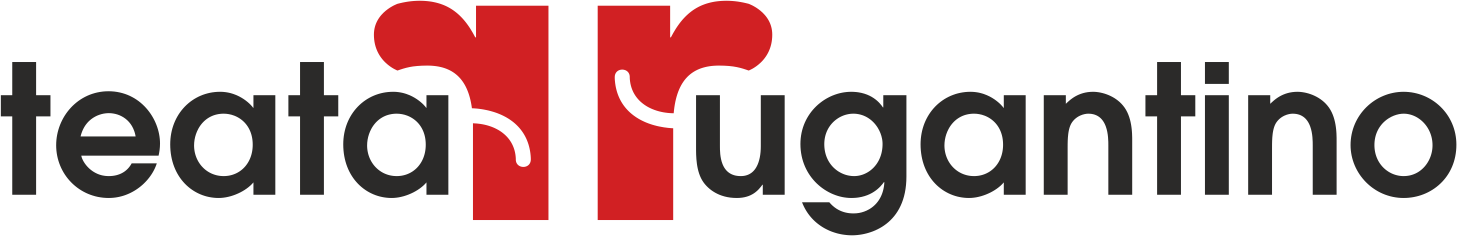 Popust u Teatru Rugantino za članove Sindikata PPDIV-a:Ulaznice za naše predstave umjesto 70 kuna – 50 kuna.Ulaznice obavezno rezervirati na e-mail rugantino@rugantino.hr ili na 091/225 48 48.